Publicado en  el 26/10/2015 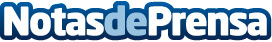 La consejera navarra Isabel Elizalde, representante de las CCAA ante el Consejo de Ministros de Medio Ambiente de la UEDatos de contacto:Nota de prensa publicada en: https://www.notasdeprensa.es/la-consejera-navarra-isabel-elizalde Categorias: Internacional Nacional Navarra Ecología http://www.notasdeprensa.es